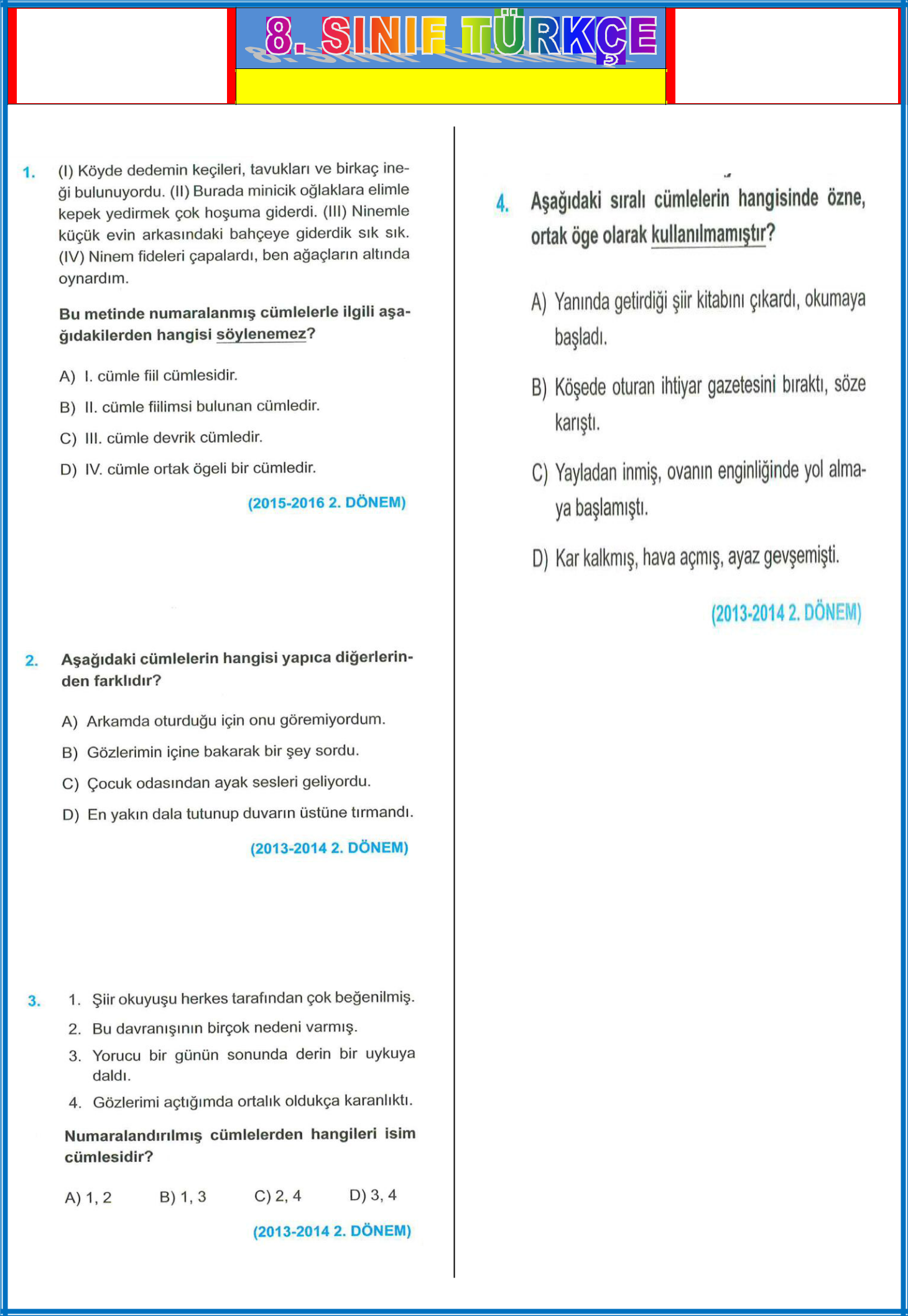 testCümle Türleri TestitestCümle Türleri Testihttps://yazili-sorulari.com/122